YOU-tube gruppa tirsdag 12. januar 2021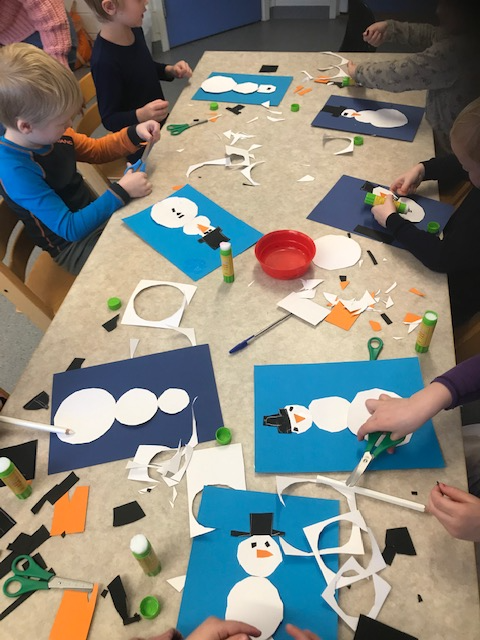 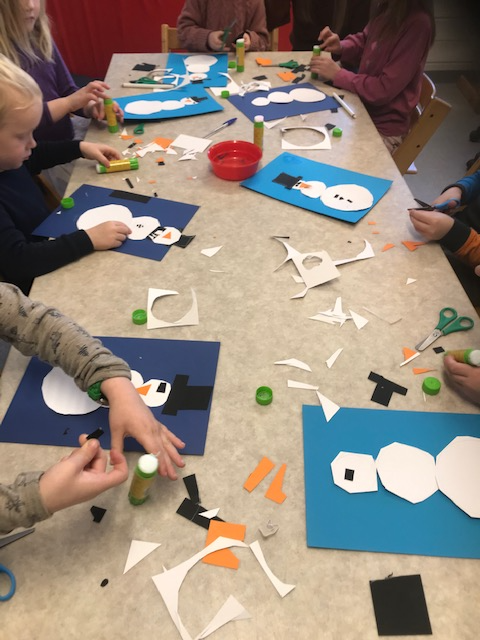 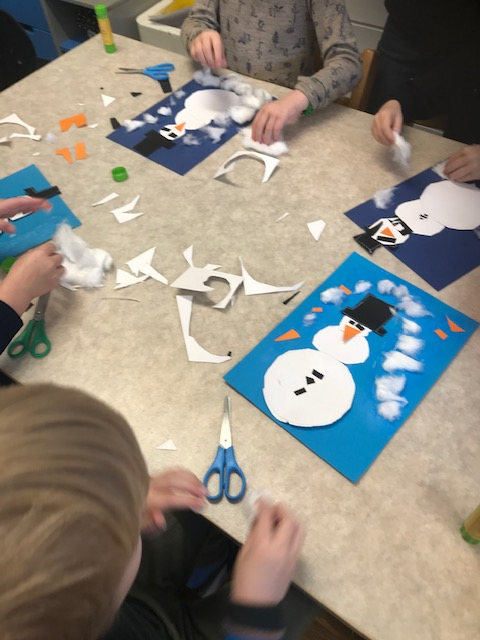 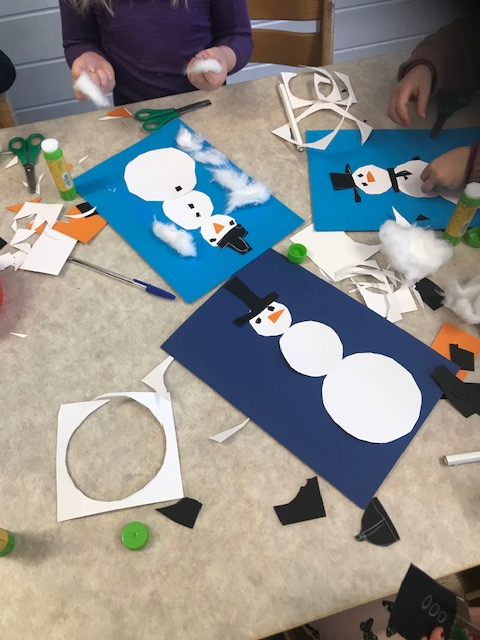 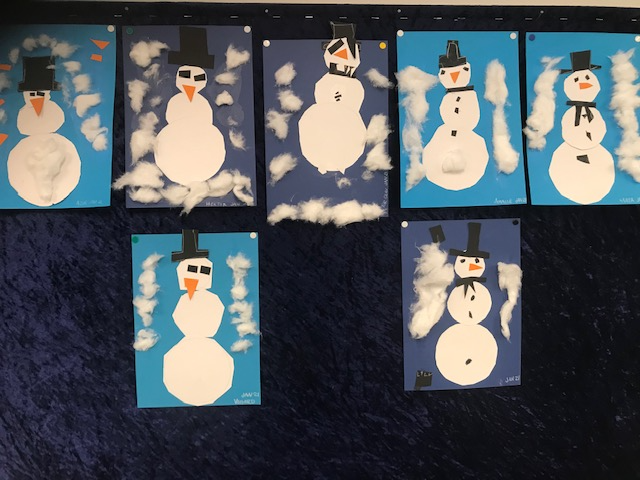 KLOMPESTOMPJeg heter Klompestomp og ble laget klokka tre,av Hansemann og Tove en dag da det falt sne,med hatt og stokk og briller og mange fine filler,er jeg nå blitt så vakker at alle måtte se.Og midt i fjeset har jeg en diger gulerot, og håret er en kost som er veldig svart av sot,en gammel kam er tenner et hanskepar er hender,og tantes gamle støvler står fint på hver sin fot.Når det plutselig blir vintervær og snø i Stavanger må vi bare snu oss rundt og endre planer for å holde barnas fokus på veien mot skolestart.Vi fant ut at det å lage snømenner kunne brukes som aktivitet. Vi lærer om former som sirkel, trekant og rektangel. Vi har klippetrening med å klippe ut sirklene og de andre delene vi trenger til snømannen.Vi øver på å vente på tur og be om det vi trenger, som en del av utvikling av sosial kompetanse.Vi leste hele boken om morgentåkedalen fordi den var så spennende. Litt skummel, men det å vite at det kommer til å gå bra til slutt gjør at vi tør å lytte til det som blir fortalt.Vi avsluttet med «fruktsalat»-leken. Her kreves blant annet konsentrasjon, lytting, forflytting i rommet uten å krasje med de andre barna.